Circ. n. 410 									         Lecce, 24/05/2023AI DOCENTI  AGLI ALUNNI DELLE CLASSI 3^ 	AL REGISTRO ELETTRONICO Oggetto: Corso di formazione sulla sicurezza specifica per gli alunni delle classi 3^.     Percorsi PCTO in modalità FAD-sincrona di 4 ore. – a.s. 2022/2023.Facendo seguito alla Circ. n. 408 del 23/05/2023 si comunicano i link e i codici di accesso, per il regolare svolgimento del corso di formazione sulla sicurezza specifica per gli alunni delle classi 3^, attività di PCTO.Si conferma che sarà utilizzata esclusivamente la piattaforma MEET.La formazione sarà svolta interamente a distanza, in modalità sincrona in orario scolastico.Si raccomanda a tutti gli alunni, di collegarsi categoricamente nei giorni stabiliti in calendario. GRUPPI CLASSE LICEO CIARDO – a.s. 2022/20231° GRUPPO (CLASSI 3 ESC + 3 FAF)LINK MEET: https://meet.google.com/bva-kpye-cog CODICE CORSO: g3hi3t22° GRUPPO (CLASSI 3 ACO + 3 FAM)LINK MEET: https://meet.google.com/rxw-kdkd-mcz CODICE CORSO: zm4kmkb3° GRUPPO (CLASSI 3 H + 3 G)LINK MEET: https://meet.google.com/mbv-dzvs-sup CODICE CORSO: zrz2dj64° GRUPPO (CLASSI 3 AAA + 3 BG)LINK MEET: https://meet.google.com/rej-fdgw-geu CODICE CORSO: 3gzmnhp5° GRUPPO (CLASSI 3 CAF + 3 DAF)LINK MEET: https://meet.google.com/paf-xruj-twj CODICE CORSO: 3rzw6na               La Dirigente Scolastica	   Prof.ssa Tiziana Paola RuccoLICEO ARTISTICO STATALE “CIARDO PELLEGRINO”LICEO ARTISTICO STATALE “CIARDO PELLEGRINO”LICEO ARTISTICO STATALE “CIARDO PELLEGRINO”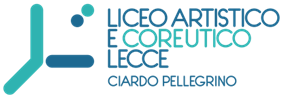 Sede Centrale Dirigenza e Uffici di Segreteria Via Vecchia Copertino, n. 6  -73100  LecceSuccursale Viale Michele De Pietro, n. 12 -73100  LecceCodice meccanografico LESL03000R   C.F.  93126450753Corso di istruzione di secondolivello Cod. Mecc. LESL030506tel. 0832.352431 fax 0832.228866e-mail lesl03000r@istruzione.it  pec lesl03000r@pec.istruzione.itsito web www.liceociardopellegrinolecce.edu.itCALENDARIO CORSO DI FORMAZIONE SPECIFICA PER GLI ALUNNI DELLE CLASSI 3^ "PCTO" IN MODALITA' FAD SINCRONA DI 4 ORE RM - DIFFERENTE PER MANSIONE - AS 2022/2023CALENDARIO CORSO DI FORMAZIONE SPECIFICA PER GLI ALUNNI DELLE CLASSI 3^ "PCTO" IN MODALITA' FAD SINCRONA DI 4 ORE RM - DIFFERENTE PER MANSIONE - AS 2022/2023CALENDARIO CORSO DI FORMAZIONE SPECIFICA PER GLI ALUNNI DELLE CLASSI 3^ "PCTO" IN MODALITA' FAD SINCRONA DI 4 ORE RM - DIFFERENTE PER MANSIONE - AS 2022/2023CALENDARIO CORSO DI FORMAZIONE SPECIFICA PER GLI ALUNNI DELLE CLASSI 3^ "PCTO" IN MODALITA' FAD SINCRONA DI 4 ORE RM - DIFFERENTE PER MANSIONE - AS 2022/2023CALENDARIO CORSO DI FORMAZIONE SPECIFICA PER GLI ALUNNI DELLE CLASSI 3^ "PCTO" IN MODALITA' FAD SINCRONA DI 4 ORE RM - DIFFERENTE PER MANSIONE - AS 2022/2023CALENDARIO CORSO DI FORMAZIONE SPECIFICA PER GLI ALUNNI DELLE CLASSI 3^ "PCTO" IN MODALITA' FAD SINCRONA DI 4 ORE RM - DIFFERENTE PER MANSIONE - AS 2022/2023CALENDARIO CORSO DI FORMAZIONE SPECIFICA PER GLI ALUNNI DELLE CLASSI 3^ "PCTO" IN MODALITA' FAD SINCRONA DI 4 ORE RM - DIFFERENTE PER MANSIONE - AS 2022/2023CALENDARIO CORSO DI FORMAZIONE SPECIFICA PER GLI ALUNNI DELLE CLASSI 3^ "PCTO" IN MODALITA' FAD SINCRONA DI 4 ORE RM - DIFFERENTE PER MANSIONE - AS 2022/2023CALENDARIO CORSO DI FORMAZIONE SPECIFICA PER GLI ALUNNI DELLE CLASSI 3^ "PCTO" IN MODALITA' FAD SINCRONA DI 4 ORE RM - DIFFERENTE PER MANSIONE - AS 2022/2023CALENDARIO CORSO DI FORMAZIONE SPECIFICA PER GLI ALUNNI DELLE CLASSI 3^ "PCTO" IN MODALITA' FAD SINCRONA DI 4 ORE RM - DIFFERENTE PER MANSIONE - AS 2022/2023CALENDARIO CORSO DI FORMAZIONE SPECIFICA PER GLI ALUNNI DELLE CLASSI 3^ "PCTO" IN MODALITA' FAD SINCRONA DI 4 ORE RM - DIFFERENTE PER MANSIONE - AS 2022/2023CALENDARIO CORSO DI FORMAZIONE SPECIFICA PER GLI ALUNNI DELLE CLASSI 3^ "PCTO" IN MODALITA' FAD SINCRONA DI 4 ORE RM - DIFFERENTE PER MANSIONE - AS 2022/2023CALENDARIO CORSO DI FORMAZIONE SPECIFICA PER GLI ALUNNI DELLE CLASSI 3^ "PCTO" IN MODALITA' FAD SINCRONA DI 4 ORE RM - DIFFERENTE PER MANSIONE - AS 2022/2023CALENDARIO CORSO DI FORMAZIONE SPECIFICA PER GLI ALUNNI DELLE CLASSI 3^ "PCTO" IN MODALITA' FAD SINCRONA DI 4 ORE RM - DIFFERENTE PER MANSIONE - AS 2022/2023GRUPPODATAORARION. ORE CLASSEDOCENTESUPPORTO TECNICO1^26/05/20239-112,003ESC-3FAFTOMA ADALGISAD'AGOSTINO ELISABETTA2^26/05/202311-132,003ACO-3FAMTOMA ADALGISAD'AGOSTINO ELISABETTA1^29/05/20239-112,003ESC-3FAFTOMA ADALGISAD'AGOSTINO ELISABETTA2^29/05/202311-132,003ACO-3FAMTOMA ADALGISAD'AGOSTINO ELISABETTA3^30/05/20239-112,003H-3GAMTOMA ADALGISAD'AGOSTINO ELISABETTA4^30/05/202311-132,003AAA-3BGTOMA ADALGISAD'AGOSTINO ELISABETTA3^01/06/20239-112,003H–3GAMTOMA ADALGISAD'AGOSTINO ELISABETTA5^01/06/202311-132,003CAF-3DAFTOMA ADALGISAD'AGOSTINO ELISABETTA4^05/06/20239-112,003AAA-3BGRTOMA ADALGISAD'AGOSTINO ELISABETTA5^05/06/202311-132,003CAF-3DAFTOMA ADALGISAD'AGOSTINO ELISABETTA